Tabeller 2011A-lag Div 4 Elit Västra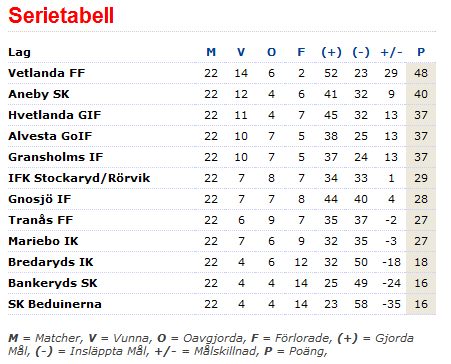 Kval till Div 4 Elit Grupp 2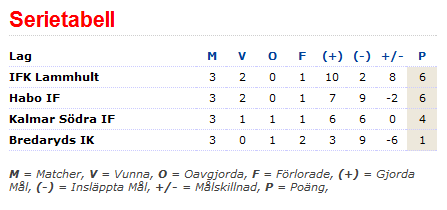 U-lagUtv A SV1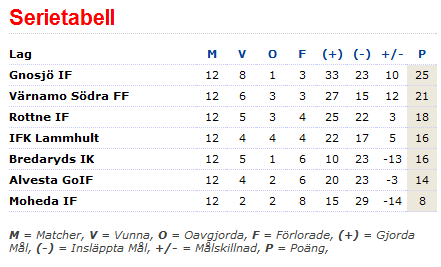 Utv A SV Höst B-Slutspel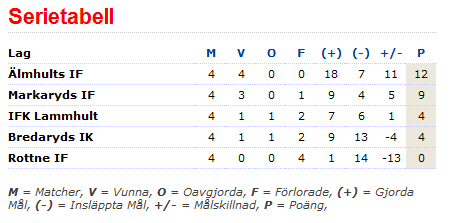 